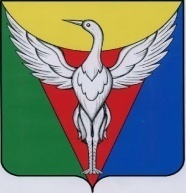 АДМИНИСТРАЦИЯ ПОДОВИННОГО СЕЛЬСКОГО ПОСЕЛЕНИЯ 
ОКТЯБРЬСКОГО МУНИЦИПАЛЬНОГО РАЙОНАЧЕЛЯБИНСКОЙ ОБЛАСТИПОСТАНОВЛЕНИЕ    проект____________________________________________________________________________ от     .   .      г.    № Об исполнении бюджета Подовинного сельского поселения за 9 месяцев  2021 годаВ соответствии со статьей 43 Положения о бюджетном процессе в Подовинном сельском поселении ПОСТАНОВЛЯЕТ:1.Утвердить отчет об исполнении бюджета Подовинного сельского поселения  за 9 месяцев  2021 года в соответствии с бюджетной классификацией Российской Федерации по доходам в сумме  12 194 449,59 руб., по расходам в сумме 12 148 937,71 руб.с превышением  доходов над расходами (профицит бюджета сельского поселения) в сумме 45 511,88 руб. со следующими показателями:по доходам бюджета Подовинного сельского поселения за 9 месяцев  2021 года согласно приложению 1;по расходам бюджета Подовинного сельского поселения по разделам и подразделам классификации расходов бюджетов за 9 месяцев  2021 года согласно приложению 2;по расходам бюджета Подовинного сельского поселения по ведомственной структуре расходов бюджета за 9 месяцев  2021 года согласно приложению 3;по расходам бюджета Подовинного сельского поселения по целевым статьям (муниципальным программам Подовинного сельского поселения и непрограммным направлениям деятельности) расходов бюджета сельского поселения за 9 месяцев  2021 года согласно приложению 4 к настоящему постановлению;по источникам финансирования дефицита бюджета сельского поселения по кодам классификации источников финансирования дефицитов бюджетов за 9 месяцев    2021 года согласно приложению 5;2. Организацию выполнения настоящего постановления оставляю за собой.Глава администрацииПодовинного сельского поселения	               Н.С.ШмидтПриложение № 1 Приложение № 1 к Постановлению администрации Подовинного                                                                                         сельского поселения "Об исполнении Бюджета Подовинного                                                                                         сельского поселения за 9 месяцев  2021 года"                                                                                             № 56  от 15.11.2021 годак Постановлению администрации Подовинного                                                                                         сельского поселения "Об исполнении Бюджета Подовинного                                                                                         сельского поселения за 9 месяцев  2021 года"                                                                                             № 56  от 15.11.2021 годаДоходы бюджета Подовинного  сельского поселения за 9 месяцев 2021 годаДоходы бюджета Подовинного  сельского поселения за 9 месяцев 2021 годаДоходы бюджета Подовинного  сельского поселения за 9 месяцев 2021 годаДоходы бюджета Подовинного  сельского поселения за 9 месяцев 2021 годаКод дохода по бюджетной классификацииКод дохода по бюджетной классификациисумма,руб.Код дохода по бюджетной классификацииКод дохода по бюджетной классификациисумма,руб.122ХДоходы бюджета - ВсегоДоходы бюджета - Всего12 194 449,59000 1 00 00000 00 0000 000          в том числе: 
НАЛОГОВЫЕ И НЕНАЛОГОВЫЕ ДОХОДЫ          в том числе: 
НАЛОГОВЫЕ И НЕНАЛОГОВЫЕ ДОХОДЫ1 674 646,89000 1 01 00000 00 0000 000НАЛОГИ НА ПРИБЫЛЬ, ДОХОДЫНАЛОГИ НА ПРИБЫЛЬ, ДОХОДЫ451 820,58000 1 01 02000 01 0000 110Налог на доходы физических лицНалог на доходы физических лиц451 820,58000 1 01 02010 01 0000 110Налог на доходы физических лиц с доходов, источником которых является налоговый агент, за исключением доходов, в отношении которых исчисление и уплата налога осуществляются в соответствии со статьями 227, 227.1 и 228 Налогового кодекса Российской ФедерацииНалог на доходы физических лиц с доходов, источником которых является налоговый агент, за исключением доходов, в отношении которых исчисление и уплата налога осуществляются в соответствии со статьями 227, 227.1 и 228 Налогового кодекса Российской Федерации447 053,26000 1 01 02020 01 0000 110Налог на доходы физических лиц с доходов, полученных от осуществления деятельности физическими лицами, зарегистрированными в качестве индивидуальных предпринимателей, нотариусов, занимающихся частной практикой, адвокатов, учредивших адвокатские кабинеты, и других лиц, занимающихся частной практикой в соответствии со статьей 227 Налогового кодекса Российской ФедерацииНалог на доходы физических лиц с доходов, полученных от осуществления деятельности физическими лицами, зарегистрированными в качестве индивидуальных предпринимателей, нотариусов, занимающихся частной практикой, адвокатов, учредивших адвокатские кабинеты, и других лиц, занимающихся частной практикой в соответствии со статьей 227 Налогового кодекса Российской Федерации1 596,04000 1 01 02030 01 0000 110Налог на доходы физических лиц с доходов,  полученных физическими лицами в соответствии со статьей 228 Налогового Кодекса Российской ФедерацииНалог на доходы физических лиц с доходов,  полученных физическими лицами в соответствии со статьей 228 Налогового Кодекса Российской Федерации3 171,28000 1 05 00000 00 0000 000НАЛОГИ НА СОВОКУПНЫЙ ДОХОДНАЛОГИ НА СОВОКУПНЫЙ ДОХОД593 844,82000 1 05 03000 01 0000 110Единый сельскохозяйственный налогЕдиный сельскохозяйственный налог593 844,82000 1 05 03010 01 0000 110Единый сельскохозяйственный налогЕдиный сельскохозяйственный налог593 844,82000 1 06 00000 00 0000 000НАЛОГИ НА ИМУЩЕСТВОНАЛОГИ НА ИМУЩЕСТВО423 788,55000 1 06 01000 00 0000 110Налог на имущество физических лицНалог на имущество физических лиц58 409,03000 1 06 01030 10 0000 110Налог на имущество физических лиц, взимаемый по ставкам, применяемым к объектам налогообложения, расположенным в границах сельских поселенийНалог на имущество физических лиц, взимаемый по ставкам, применяемым к объектам налогообложения, расположенным в границах сельских поселений58 409,03000 1 06 06000 00 0000 110Земельный налогЗемельный налог365 379,52000 1 06 06030 00 0000 110Земельный налог с организаций Земельный налог с организаций 235 189,54000 1 06 06033 10 0000 110Земельный налог с организаций, обладающих земельным участком, расположенным в границах сельских  поселенийЗемельный налог с организаций, обладающих земельным участком, расположенным в границах сельских  поселений235 189,54000 1 06 06040 00 0000 110Земельный налог с физических лицЗемельный налог с физических лиц130 189,98000 1 06 06043 10 0000 110Земельный налог с физических лиц, обладающих земельным участком, расположенным в границах сельских поселенийЗемельный налог с физических лиц, обладающих земельным участком, расположенным в границах сельских поселений130 189,98000 1 11 00000 00 0000 000ДОХОДЫ ОТ ИСПОЛЬЗОВАНИЯ ИМУЩЕСТВА, НАХОДЯЩЕГОСЯ В ГОСУДАРСТВЕННОЙ И МУНИЦИПАЛЬНОЙ СОБСТВЕННОСТИДОХОДЫ ОТ ИСПОЛЬЗОВАНИЯ ИМУЩЕСТВА, НАХОДЯЩЕГОСЯ В ГОСУДАРСТВЕННОЙ И МУНИЦИПАЛЬНОЙ СОБСТВЕННОСТИ154 087,94000 1 11 05000 00 0000 120Доходы, получаемые в виде арендной либо иной платы за передачу в возмездное пользование государственного и муниципального имущества (за исключением имущества бюджетных и автономных учреждений, а также имущества государственных и муниципальных унитарных предприятий, в том числе казенных)Доходы, получаемые в виде арендной либо иной платы за передачу в возмездное пользование государственного и муниципального имущества (за исключением имущества бюджетных и автономных учреждений, а также имущества государственных и муниципальных унитарных предприятий, в том числе казенных)154 087,94000 1 11 05020 00 0000 120Доходы, получаемые в виде арендной платы за земли после разграничения государственной собственности на землю, а также средства от продажи права на заключение договоров аренды указанных земельных участков (за исключением земельных участков бюджетных и автономных учреждений)Доходы, получаемые в виде арендной платы за земли после разграничения государственной собственности на землю, а также средства от продажи права на заключение договоров аренды указанных земельных участков (за исключением земельных участков бюджетных и автономных учреждений)153 896,69000 1 11 05025 10 0000 120Доходы, получаемые в виде арендной платы, а также средства от продажи права на заключение договоров аренды за земли, находящиеся в собственности сельских  поселений (за исключением земельных участков муниципальных бюджетных и автономных учреждений)Доходы, получаемые в виде арендной платы, а также средства от продажи права на заключение договоров аренды за земли, находящиеся в собственности сельских  поселений (за исключением земельных участков муниципальных бюджетных и автономных учреждений)153 896,69000 1 11 05070 00 0000 120Доходы от сдачи в аренду имущества, составляющего государственную (муниципальную) казну (за исключением земельных участков)Доходы от сдачи в аренду имущества, составляющего государственную (муниципальную) казну (за исключением земельных участков)191,25000 1 11 05075 10 0000 120Доходы от сдачи в аренду имущества, составляющего казну сельских поселений (за исключением земельных участков)Доходы от сдачи в аренду имущества, составляющего казну сельских поселений (за исключением земельных участков)191,25000 1 13 00000 00 0000 000ДОХОДЫ ОТ ОКАЗАНИЯ ПЛАТНЫХ УСЛУГ И КОМПЕНСАЦИИ ЗАТРАТ ГОСУДАРСТВАДОХОДЫ ОТ ОКАЗАНИЯ ПЛАТНЫХ УСЛУГ И КОМПЕНСАЦИИ ЗАТРАТ ГОСУДАРСТВА33 600,00000 1 13 01000 00 0000 130Доходы от оказания платных услуг (работ) Доходы от оказания платных услуг (работ) 33 600,00000 1.13.02000.00.0000.130Доходы от компенсации затрат государстваДоходы от компенсации затрат государства0,00000 1.13.02995.10.0000.130Прочие доходы от компенсации затрат бюджетов сельских поселенийПрочие доходы от компенсации затрат бюджетов сельских поселений0,00000 1.14.00000.00.0000.000ДОХОДЫ ОТ ПРОДАЖИ МАТЕРИАЛЬНЫХ И НЕМАТЕРИАЛЬНЫХ АКТИВОВДОХОДЫ ОТ ПРОДАЖИ МАТЕРИАЛЬНЫХ И НЕМАТЕРИАЛЬНЫХ АКТИВОВ17 505,001.17.01000.00.0000.180Невыясненные поступленияНевыясненные поступления0,001.17.01050.10.0000.180Невыясненные поступления, зачисляемые в бюджеты сельских поселенийНевыясненные поступления, зачисляемые в бюджеты сельских поселений0,00000 2 00 00000 00 0000 000БЕЗВОЗМЕЗДНЫЕ ПОСТУПЛЕНИЯБЕЗВОЗМЕЗДНЫЕ ПОСТУПЛЕНИЯ10 539 508,23000 2 02 15002 00 0000 150Дотации бюджетам на поддержку мер по обеспечению сбалансированности бюджетовДотации бюджетам на поддержку мер по обеспечению сбалансированности бюджетов0,00000 2 02 15002 10 0000 150Дотации бюджетам сельских поселений на поддержку мер по обеспечению сбалансированности бюджетовДотации бюджетам сельских поселений на поддержку мер по обеспечению сбалансированности бюджетов0,00000 2.02.16001.10.0000.150Дотации бюджетам сельских поселений на выравнивание бюджетной обеспеченности из бюджетов муниципальных районовДотации бюджетам сельских поселений на выравнивание бюджетной обеспеченности из бюджетов муниципальных районов1 283 600,00000 2 02 30000 00 0000 150Субвенции бюджетам бюджетной системы Российской ФедерацииСубвенции бюджетам бюджетной системы Российской Федерации266 846,00000 2 02 30024 00 0000 150Субвенции местным бюджетам на выполнение передаваемых полномочий субъектов Российской ФедерацииСубвенции местным бюджетам на выполнение передаваемых полномочий субъектов Российской Федерации88 154,00000 2 02 30024 10 0000 150Субвенции бюджетам сельских поселений на выполнение передаваемых полномочий субъектов Российской ФедерацииСубвенции бюджетам сельских поселений на выполнение передаваемых полномочий субъектов Российской Федерации88 154,00000 2 02 35118 00 0000 150Субвенции бюджетам на осуществление первичного воинского учета на территориях, где отсутствуют военные комиссариатыСубвенции бюджетам на осуществление первичного воинского учета на территориях, где отсутствуют военные комиссариаты178 692,00000 2 02 35118 10 0000 150Субвенции бюджетам сельских поселений на осуществление первичного воинского учета на территориях, где отсутствуют военные комиссариатыСубвенции бюджетам сельских поселений на осуществление первичного воинского учета на территориях, где отсутствуют военные комиссариаты178 692,00000 2 02 40000 00 0000 150Иные межбюджетные трансфертыИные межбюджетные трансферты8 989 062,23000 2 02 40014 00 0000 150Межбюджетные трансферты, передаваемые бюджетам муниципальных образований на осуществление части полномочий по решению вопросов местного значения в соответствии с заключенными соглашениямиМежбюджетные трансферты, передаваемые бюджетам муниципальных образований на осуществление части полномочий по решению вопросов местного значения в соответствии с заключенными соглашениями2 223 385,39000 2 02 40014 10 0000 150Межбюджетные трансферты, передаваемые бюджетам сельских поселений из бюджетов муниципальных районов на осуществление части полномочий по решению вопросов местного значения в соответствии с заключенными соглашениямиМежбюджетные трансферты, передаваемые бюджетам сельских поселений из бюджетов муниципальных районов на осуществление части полномочий по решению вопросов местного значения в соответствии с заключенными соглашениями2 223 385,39000 2 02 49999 00 0000 150Прочие межбюджетные трансферты, передаваемые бюджетамПрочие межбюджетные трансферты, передаваемые бюджетам6 765 676,84000 2 02 49999 10 0000 150Прочие межбюджетные трансферты, передаваемые бюджетам сельских поселенийПрочие межбюджетные трансферты, передаваемые бюджетам сельских поселений6 765 676,84000 2 19 60010 10 0000 150000 2 19 60010 10 0000 150Возврат прочих остатков субсидий, субвенций и иных межбюджетных трансфертов, имеющих целевое назначение, прошлых лет из бюджетов сельских поселенийВозврат прочих остатков субсидий, субвенций и иных межбюджетных трансфертов, имеющих целевое назначение, прошлых лет из бюджетов сельских поселений-19 705,53Приложение № 2Приложение № 2к  Постановлению  Администрации Подовинного сельского поселения " Об исполнении Бюджета Подовинного сельского поселения                                                        за 9 месяцев 2021 года"                                                      № 56  от 15.11.2021 годак  Постановлению  Администрации Подовинного сельского поселения " Об исполнении Бюджета Подовинного сельского поселения                                                        за 9 месяцев 2021 года"                                                      № 56  от 15.11.2021 годак  Постановлению  Администрации Подовинного сельского поселения " Об исполнении Бюджета Подовинного сельского поселения                                                        за 9 месяцев 2021 года"                                                      № 56  от 15.11.2021 годак  Постановлению  Администрации Подовинного сельского поселения " Об исполнении Бюджета Подовинного сельского поселения                                                        за 9 месяцев 2021 года"                                                      № 56  от 15.11.2021 годак  Постановлению  Администрации Подовинного сельского поселения " Об исполнении Бюджета Подовинного сельского поселения                                                        за 9 месяцев 2021 года"                                                      № 56  от 15.11.2021 годак  Постановлению  Администрации Подовинного сельского поселения " Об исполнении Бюджета Подовинного сельского поселения                                                        за 9 месяцев 2021 года"                                                      № 56  от 15.11.2021 годак  Постановлению  Администрации Подовинного сельского поселения " Об исполнении Бюджета Подовинного сельского поселения                                                        за 9 месяцев 2021 года"                                                      № 56  от 15.11.2021 годак  Постановлению  Администрации Подовинного сельского поселения " Об исполнении Бюджета Подовинного сельского поселения                                                        за 9 месяцев 2021 года"                                                      № 56  от 15.11.2021 годак  Постановлению  Администрации Подовинного сельского поселения " Об исполнении Бюджета Подовинного сельского поселения                                                        за 9 месяцев 2021 года"                                                      № 56  от 15.11.2021 годак  Постановлению  Администрации Подовинного сельского поселения " Об исполнении Бюджета Подовинного сельского поселения                                                        за 9 месяцев 2021 года"                                                      № 56  от 15.11.2021 годак  Постановлению  Администрации Подовинного сельского поселения " Об исполнении Бюджета Подовинного сельского поселения                                                        за 9 месяцев 2021 года"                                                      № 56  от 15.11.2021 годак  Постановлению  Администрации Подовинного сельского поселения " Об исполнении Бюджета Подовинного сельского поселения                                                        за 9 месяцев 2021 года"                                                      № 56  от 15.11.2021 годак  Постановлению  Администрации Подовинного сельского поселения " Об исполнении Бюджета Подовинного сельского поселения                                                        за 9 месяцев 2021 года"                                                      № 56  от 15.11.2021 годак  Постановлению  Администрации Подовинного сельского поселения " Об исполнении Бюджета Подовинного сельского поселения                                                        за 9 месяцев 2021 года"                                                      № 56  от 15.11.2021 годак  Постановлению  Администрации Подовинного сельского поселения " Об исполнении Бюджета Подовинного сельского поселения                                                        за 9 месяцев 2021 года"                                                      № 56  от 15.11.2021 годак  Постановлению  Администрации Подовинного сельского поселения " Об исполнении Бюджета Подовинного сельского поселения                                                        за 9 месяцев 2021 года"                                                      № 56  от 15.11.2021 годаРасходы  бюджета Подовинного сельского поселения  по разделам и подразделам классификации расходов бюджетов  за 9 месяцев 2021 годаРасходы  бюджета Подовинного сельского поселения  по разделам и подразделам классификации расходов бюджетов  за 9 месяцев 2021 годаРасходы  бюджета Подовинного сельского поселения  по разделам и подразделам классификации расходов бюджетов  за 9 месяцев 2021 годаРасходы  бюджета Подовинного сельского поселения  по разделам и подразделам классификации расходов бюджетов  за 9 месяцев 2021 годаНаименованиеКод классификации расходов бюджетовКод классификации расходов бюджетовСумма, рублейНаименованиеРазделПодразделСумма, рублейВСЕГО:12 148 937,71ОБЩЕГОСУДАРСТВЕННЫЕ ВОПРОСЫ012 703 864,90Функционирование высшего должностного лица субъекта Российской Федерации и муниципального образования0102400 723,53Функционирование Правительства Российской Федерации, высших исполнительных органов государственной власти субъектов Российской Федерации, местных администраций01042 303 141,37НАЦИОНАЛЬНАЯ ОБОРОНА02169 593,84Мобилизационная и вневойсковая подготовка0203169 593,84НАЦИОНАЛЬНАЯ БЕЗОПАСНОСТЬ И ПРАВООХРАНИТЕЛЬНАЯ ДЕЯТЕЛЬНОСТЬ031 221 489,13Защита населения и территории от чрезвычайных ситуаций природного и техногенного характера, пожарная безопасность03101 221 489,13НАЦИОНАЛЬНАЯ ЭКОНОМИКА041 608 750,00Дорожное хозяйство (дорожные фонды)04091 608 750,00ЖИЛИЩНО-КОММУНАЛЬНОЕ ХОЗЯЙСТВО051 621 209,06Коммунальное хозяйство0502177 570,00Благоустройство05031 429 770,27Другие вопросы в области жилищно-коммунального хозяйства050513 868,79ОБРАЗОВАНИЕ074 500,00Профессиональная подготовка, переподготовка и повышение квалификации07054 500,00КУЛЬТУРА, КИНЕМАТОГРАФИЯ084 513 573,71Культура08014 513 573,71СОЦИАЛЬНАЯ ПОЛИТИКА1036 657,00Социальное обеспечение населения100336 657,00ФИЗИЧЕСКАЯ КУЛЬТУРА И СПОРТ11269 300,07Массовый спорт1102269 300,07Приложение № 3Приложение № 3к  Постановлению  Администрации Подовинного  сельского поселения " Об исполнении Бюджета Подовинного сельского поселения за за 9 месяцев  2021года"                                                 № 56 от 15.11.2021 годак  Постановлению  Администрации Подовинного  сельского поселения " Об исполнении Бюджета Подовинного сельского поселения за за 9 месяцев  2021года"                                                 № 56 от 15.11.2021 годак  Постановлению  Администрации Подовинного  сельского поселения " Об исполнении Бюджета Подовинного сельского поселения за за 9 месяцев  2021года"                                                 № 56 от 15.11.2021 годак  Постановлению  Администрации Подовинного  сельского поселения " Об исполнении Бюджета Подовинного сельского поселения за за 9 месяцев  2021года"                                                 № 56 от 15.11.2021 годак  Постановлению  Администрации Подовинного  сельского поселения " Об исполнении Бюджета Подовинного сельского поселения за за 9 месяцев  2021года"                                                 № 56 от 15.11.2021 годак  Постановлению  Администрации Подовинного  сельского поселения " Об исполнении Бюджета Подовинного сельского поселения за за 9 месяцев  2021года"                                                 № 56 от 15.11.2021 годак  Постановлению  Администрации Подовинного  сельского поселения " Об исполнении Бюджета Подовинного сельского поселения за за 9 месяцев  2021года"                                                 № 56 от 15.11.2021 годак  Постановлению  Администрации Подовинного  сельского поселения " Об исполнении Бюджета Подовинного сельского поселения за за 9 месяцев  2021года"                                                 № 56 от 15.11.2021 годак  Постановлению  Администрации Подовинного  сельского поселения " Об исполнении Бюджета Подовинного сельского поселения за за 9 месяцев  2021года"                                                 № 56 от 15.11.2021 годак  Постановлению  Администрации Подовинного  сельского поселения " Об исполнении Бюджета Подовинного сельского поселения за за 9 месяцев  2021года"                                                 № 56 от 15.11.2021 годак  Постановлению  Администрации Подовинного  сельского поселения " Об исполнении Бюджета Подовинного сельского поселения за за 9 месяцев  2021года"                                                 № 56 от 15.11.2021 годак  Постановлению  Администрации Подовинного  сельского поселения " Об исполнении Бюджета Подовинного сельского поселения за за 9 месяцев  2021года"                                                 № 56 от 15.11.2021 годак  Постановлению  Администрации Подовинного  сельского поселения " Об исполнении Бюджета Подовинного сельского поселения за за 9 месяцев  2021года"                                                 № 56 от 15.11.2021 годак  Постановлению  Администрации Подовинного  сельского поселения " Об исполнении Бюджета Подовинного сельского поселения за за 9 месяцев  2021года"                                                 № 56 от 15.11.2021 годак  Постановлению  Администрации Подовинного  сельского поселения " Об исполнении Бюджета Подовинного сельского поселения за за 9 месяцев  2021года"                                                 № 56 от 15.11.2021 годак  Постановлению  Администрации Подовинного  сельского поселения " Об исполнении Бюджета Подовинного сельского поселения за за 9 месяцев  2021года"                                                 № 56 от 15.11.2021 годаРасходы  бюджета Подовинного сельского поселения по ведомственной структуре расходов Подовинного сельского поселения бюджета  за за 9 месяцев  2021годаРасходы  бюджета Подовинного сельского поселения по ведомственной структуре расходов Подовинного сельского поселения бюджета  за за 9 месяцев  2021годаРасходы  бюджета Подовинного сельского поселения по ведомственной структуре расходов Подовинного сельского поселения бюджета  за за 9 месяцев  2021годаРасходы  бюджета Подовинного сельского поселения по ведомственной структуре расходов Подовинного сельского поселения бюджета  за за 9 месяцев  2021годаРасходы  бюджета Подовинного сельского поселения по ведомственной структуре расходов Подовинного сельского поселения бюджета  за за 9 месяцев  2021годаНаименованиеКод классификации расходов бюджетовКод классификации расходов бюджетовКод классификации расходов бюджетовСумма, рублейНаименованиеВедомствоРазделПодразделСумма, рублейВСЕГО:12112 148 937,71ОБЩЕГОСУДАРСТВЕННЫЕ ВОПРОСЫ121012 703 864,90Функционирование высшего должностного лица субъекта Российской Федерации и муниципального образования1210102400 723,53Функционирование Правительства Российской Федерации, высших исполнительных органов государственной власти субъектов Российской Федерации, местных администраций12101042 303 141,37НАЦИОНАЛЬНАЯ ОБОРОНА12102169 593,84Мобилизационная и вневойсковая подготовка1210203169 593,84НАЦИОНАЛЬНАЯ БЕЗОПАСНОСТЬ И ПРАВООХРАНИТЕЛЬНАЯ ДЕЯТЕЛЬНОСТЬ121031 221 489,13Защита населения и территории от чрезвычайных ситуаций природного и техногенного характера, пожарная безопасность12103101 221 489,13НАЦИОНАЛЬНАЯ ЭКОНОМИКА121041 608 750,00Дорожное хозяйство (дорожные фонды)12104091 608 750,00ЖИЛИЩНО-КОММУНАЛЬНОЕ ХОЗЯЙСТВО121051 621 209,06Коммунальное хозяйство1210502177 570,00Благоустройство12105031 429 770,27Другие вопросы в области жилищно-коммунального хозяйства121050513 868,79ОБРАЗОВАНИЕ121074 500,00Профессиональная подготовка, переподготовка и повышение квалификации12107054 500,00КУЛЬТУРА, КИНЕМАТОГРАФИЯ121084 513 573,71Культура12108014 513 573,71СОЦИАЛЬНАЯ ПОЛИТИКА1211036 657,00Социальное обеспечение населения121100336 657,00ФИЗИЧЕСКАЯ КУЛЬТУРА И СПОРТ12111269 300,07Массовый спорт1211102269 300,07 Приложение 4                                                       к Постановлению администрации  Подовинного сельского поселения " Об исполнении Бюджета Подовинного сельского поселения                                   за 9 месяцев 2021 года   Приложение 4                                                       к Постановлению администрации  Подовинного сельского поселения " Об исполнении Бюджета Подовинного сельского поселения                                   за 9 месяцев 2021 года  от 15.11. 2021 г. № 56                 от 15.11. 2021 г. № 56                 Расходы бюджета Подовинного сельского поселения по целевым статьям (муниципальным программам Подовинного сельского поселения и непрограммным направлениям деятельности) расходов  бюджета сельского поселения.
за 9 месяцев 2021 годаРасходы бюджета Подовинного сельского поселения по целевым статьям (муниципальным программам Подовинного сельского поселения и непрограммным направлениям деятельности) расходов  бюджета сельского поселения.
за 9 месяцев 2021 годаРасходы бюджета Подовинного сельского поселения по целевым статьям (муниципальным программам Подовинного сельского поселения и непрограммным направлениям деятельности) расходов  бюджета сельского поселения.
за 9 месяцев 2021 годаНаименование кодаКод классификации расходов бюджетов (целевая статья)СуммаНаименование кодаКод классификации расходов бюджетов (целевая статья)(рублей)Наименование кодаКод классификации расходов бюджетов (целевая статья)Итого12 148 937,71Муниципальная программа Подовинного сельского поселения "Развитие дорожного хозяйства в Подовинном сельском поселении"01000000001 608 750,00Муниципальная программа Подовинного сельского поселения "Развитие культуры Подовинного сельского поселения"02000000004 513 573,71Муниципальная программа Подовинного сельского поселения "Обеспечение пожарной безопасности на территории Подовинного сельского поселения"03000000001 152 689,13Муниципальная программа Подовинного сельского поселения "Организация системы обращения с отходами, в том числе с твердыми коммунальными отходами, на территории Подовинного сельского поселения"0500000000371 250,00Непрограммные направления деятельности99000000004 502 674,87Приложение № 5к Постановлению Администрации  Подовинного сельского поселения " Об исполнении бюджета Подовинного сельского поселения                             за 9 месяцев 2021 года"                            от  15.11.2021г. № 56Источники финансирования дефицита  бюджета Подовинного сельского поселения по кодам классификации источников финансирования дефицитов бюджетов за 9 месяцев  2021 годаИсточники финансирования дефицита  бюджета Подовинного сельского поселения по кодам классификации источников финансирования дефицитов бюджетов за 9 месяцев  2021 годаИсточники финансирования дефицита  бюджета Подовинного сельского поселения по кодам классификации источников финансирования дефицитов бюджетов за 9 месяцев  2021 годарублейКод  Наименование источникаСуммаКод  Наименование источникаСумма123000 01 00 00 00 00 0000 000Источники внутреннего финансирования дефицита бюджета- всего-45 511,88116 01 05 02 01 10 0000 510Увеличение прочих остатков денежных средств бюджетов сельских поселений-12 194 449,59116 01 05 02 01 10 0000 610Уменьшение прочих остатков денежных средств бюджетов сельских поселений12 148 937,71